Total: 40 MarksINSTRUCTIONS: ARAHAN: Answer ALL questions.Answer for each question should be between 480 to 500 words (excluding diagrams).State the number of words at the end of each question.Do not copy and paste from the learning materials. Use your own words and you do not have to cite sources.Jawab SEMUA soalan.Setiap jawapan hendaklah lebih kurang 480 hingga 500 patah perkataan (tidak termasuk rajah.Nyatakan bilangan perkataan di akhir setiap soalan. Jangan ‘copy & paste’ daripada bahan pembelajaran. Gunakan perkataan anda sendiri dan anda tidak perlu membuat rujukan.Question 1Discuss how you would apply Keller’s ARCS model in motivating students to be interested in learning the subject you teach?[Bincangkan bagaimana anda menerapkan model ARCS Keller dalam memotivasi pelajar untuk berminat mempelajari subjek yang anda ajar?]                                                                                                           [10 marks]Question 2Elaborate how anxiety, locus of control and achievement motivation influence learning. [Huraikan bagaimana kegelisahan, lokus kawalan dan motivasi pencapaian mempengaruhi pembelajaran.][10 marks]Question 3Students who lack knowledge of their own strengths and weaknesses will be less likely to adapt to different situations and regulate their own learning. Comment.[Pelajar yang kurang mengetahui kekuatan dan kelemahan mereka sendiri kurang cenderung untuk mampu menyesuaikan diri dengan situasi yang berbeza dan mengatur pembelajaran mereka sendiri. Komen.]                                                                                                           [10 marks]Question 4Suggest how you would apply constructivist principles in the classroom. Explain with examples.[Cadangkan bagaimana anda menerapkan prinsip konstruktivis di dalam kelas. Jelaskan dengan contoh.]                                                                                                                      [10 marks]END OF QUESTION PAPER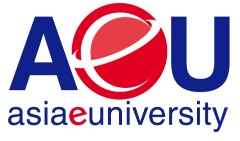 ANSWER SHEETDECLARATION BY STUDENTI certify that this is my own work. I have not consulted with anyone or discussed the contents of this exam with anyone. The content has not been previously submitted for assessment to Asia e University or elsewhere. To do otherwise would constitute academic dishonesty.  I also confirm that I have kept a copy of this assignment.Name: __________________________________                                                                 Date: ____________________________Begin writing your answers in this page (Font: Times New Roman, Size: 12, Line Spacing 1.5)Question 1 Question 2 Question 3Question 4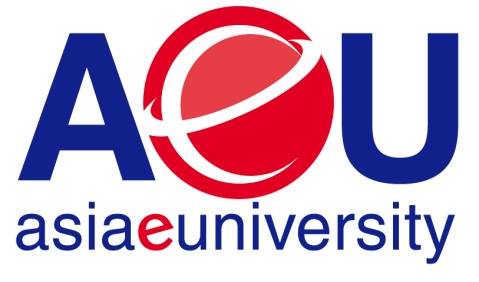 TAKE-HOME FINAL EXAMINATIONMAY 2021 SEMESTERTAKE-HOME FINAL EXAMINATIONMAY 2021 SEMESTERTAKE-HOME FINAL EXAMINATIONMAY 2021 SEMESTERSUBJECT CODE:ELC612SUBJECT NAME:LEARNING AND COGNITIONLEVEL:MASTERINSTRUCTIONS TO CANDIDATES INSTRUCTIONS TO CANDIDATES INSTRUCTIONS TO CANDIDATES 1.  Please read the instructions given in the question paper CAREFULLY.2.  Plagiarism in all forms is forbidden. Students who submit plagiarised            work will be penalised.3.  Answer ALL questions. 4.  Submit your answers On or Before 14th August 2021, 2.00 pm.5.  Please submit your answers via myPLS (online submission).6.  Only ONE online submission is allowed.7.  Use the Microsoft Word template given at the end of the question paper.8.  Convert your MS Word to a PDF file and Submit9.  Save Filename as:  NAME_STUDENTID_SUBJECTCODE1.  Please read the instructions given in the question paper CAREFULLY.2.  Plagiarism in all forms is forbidden. Students who submit plagiarised            work will be penalised.3.  Answer ALL questions. 4.  Submit your answers On or Before 14th August 2021, 2.00 pm.5.  Please submit your answers via myPLS (online submission).6.  Only ONE online submission is allowed.7.  Use the Microsoft Word template given at the end of the question paper.8.  Convert your MS Word to a PDF file and Submit9.  Save Filename as:  NAME_STUDENTID_SUBJECTCODE1.  Please read the instructions given in the question paper CAREFULLY.2.  Plagiarism in all forms is forbidden. Students who submit plagiarised            work will be penalised.3.  Answer ALL questions. 4.  Submit your answers On or Before 14th August 2021, 2.00 pm.5.  Please submit your answers via myPLS (online submission).6.  Only ONE online submission is allowed.7.  Use the Microsoft Word template given at the end of the question paper.8.  Convert your MS Word to a PDF file and Submit9.  Save Filename as:  NAME_STUDENTID_SUBJECTCODESTUDENT IDSTUDENT NAMEIC / PASSPORT NUMBERSUBJECT CODESUBJECT NAMEPROGRAMMEDATE OF SUBMISSIONLEARNING LOCATION